https://www.ijstr.org/final-print/jan2020/Stability-Analysis-Of-Single-Neuron-System-With-Levy-Noise.pdf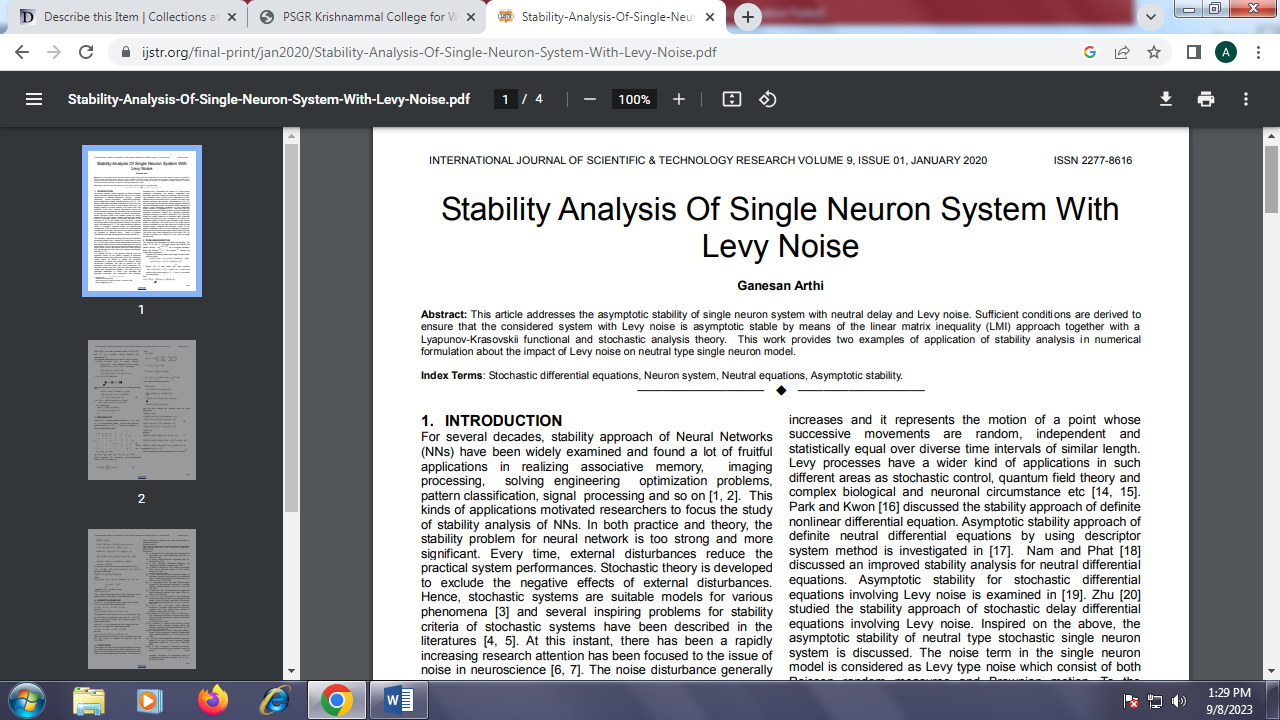 